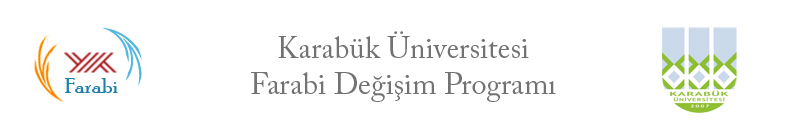 T.C.KARABÜK ÜNİVERSİTESİUluslararası İlişkiler KoordinatörlüğüFARABİ DEĞİŞİM PROGRAMLARI ÖĞRENCİ İLİŞİK KESME FORMUÖğrencinin;Adı soyadı	:…………………………………………………………………………Sınıfı 		:…………………………………………………………………………Numarası	:…………………………………………………………………………Telefon no 	:…………………………………………………………………………Adresi   	:………………………………………………………………………………………………………………………………Üniversitenizin ………………………………………………………………………………………….………………….Fakültesi/MYO………………………..………………………………………… Bölümü………………………………………Numaralı öğrencisiyim. Geçici Mezuniyet belgesi  / diplomanın tarafıma verilmesini arz ederim....../ ….. 201….İmza                                                                            İlişiği yoktur.                                                                           Adı,  Soyadı, İmza,  TarihSağlık Kültür ve Spor Daire Başkanlığı(Spor Salonu)Kütüphane ve Döküm. Daire BaşkanlığıSağlık Kültür ve Spor Daire Başkanlığı(Öğrenci Kulüp ve Topluluklar)